                                                    Załącznik nr 8  do Programu 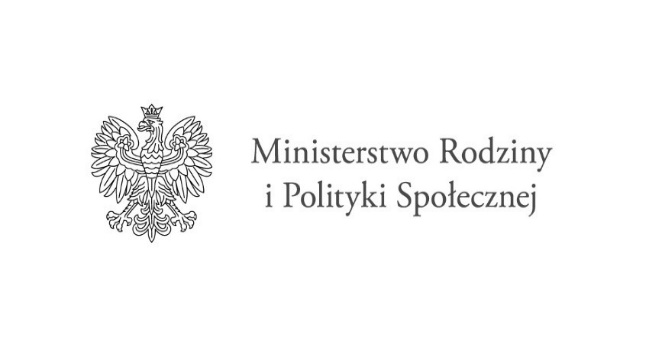 Ministerstwa Rodziny i Polityki Społecznej „Asystent osobisty osoby niepełnosprawnej”edycja 2021Karta zgłoszenia do Programu „Asystent osobisty osoby niepełnosprawnej”– edycja 2021*I. Dane uczestnika Programu:  Imię i nazwisko uczestnika Programu: …………………………………………..Data urodzenia: ………………………………………….Adres zamieszkania: ……………………………………..Telefon: …………………………………………………E-mail: ………………………………………………….□wniosek dotyczy osoby do 16 roku życia posiadającej orzeczenie o niepełnosprawności łącznie ze wskazaniami: konieczności stałej lub długotrwałej opieki lub pomocy innej osoby w związku ze znacznie ograniczoną możliwością samodzielnej egzystencji oraz konieczności stałego współudziału na co dzień opiekuna dziecka w procesie jego leczenia, rehabilitacji i edukacji;□ wniosek dotyczy osoby niepełnosprawnej posiadającej orzeczenie o stopieniu niepełnosprawności: znacznym/umiarkowanym;□ wniosek dotyczy osoby niepełnosprawnej posiadającej orzeczenia równoważne  do wyżej wskazanych.Informacje dot. ograniczeń osoby niepełnosprawnej w zakresie komunikowania się lub poruszania się:……………………………………………………………………………………………………………...…………………………………………………………………………………………………………………………………...…………………………………………………………………………………………………………………………………...………………………………………………………………………………………………………………………………………………………...…………………………………………………………………………………………………………………………………...Informacje na temat wnioskowanego zakresu usług asystenta osobistego:………………………………………………………………………………………………………………………………………………………………………………………………………………………………………………………………………………………………………………………………………………………………………………………………………II. Dane opiekuna prawnego uczestnika Programu (jeśli dotyczy):Imię i nazwisko opiekuna prawnego uczestnika Programu: ………………………………………Telefon:……………………………..E-mail:………………………………. III. Oświadczenia:  Oświadczam, że wyrażam zgodę na przetwarzanie moich danych osobowych zawartych w niniejszym zgłoszeniu dla potrzeb niezbędnych do realizacji Programu „Asystent osobisty osoby niepełnosprawnej” – edycja 2021 (zgodnie z rozporządzeniem Parlamentu Europejskiego i Rady (UE) 2016/679 z dnia 27 kwietnia 2016 r. oraz ustawą z dnia 10 maja 2018 r. o ochronie danych osobowych (Dz. U. z 2019 r. poz. 1781). Oświadczam, że zapoznałem/łam się (zostałem/łam zapoznany/a) z treścią Programu „Asystent osobisty osoby niepełnosprawnej” – edycja 2021. Miejscowość ………………………………., data ………………...……………………………………………………………………. (Podpis uczestnika Programu/opiekuna prawnego)  Potwierdzam uprawnienie do korzystania z usług asystenta osobistego osoby niepełnosprawnej………………………………………………….(Podpis osoby przyjmującej zgłoszenie)  *Do Karty zgłoszenia do Programu „Asystent osobisty osoby niepełnosprawnej”– edycja 2021należy dołączyć kserokopię aktualnego orzeczenia o znacznym lub umiarkowanym stopniu niepełnosprawnościalbo orzeczenia równoważnego do wyżej wymienionych lub w przypadku dzieci do 16 roku życia orzeczenie o niepełnosprawności łącznie ze wskazaniami: konieczności stałej lub długotrwałej opieki lub pomocy innej osoby w związku ze znacznie ograniczoną możliwością samodzielnej egzystencji oraz konieczności stałego współudziału na co dzień opiekuna dziecka w procesie jego leczenia, rehabilitacji i edukacji.